**Nota: Permohonan yang tidak lengkap TIDAK akan dipertimbangkan untuk proses penilaian.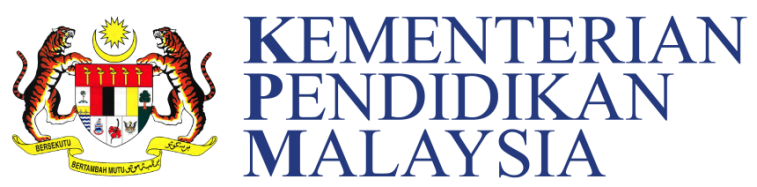 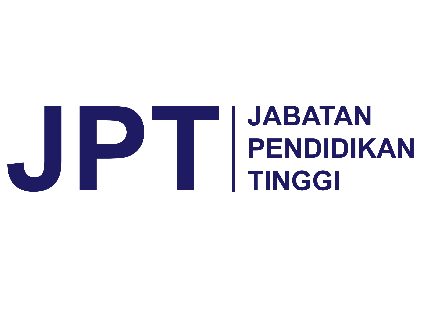 A.Cadangan Maklumat Projek Secara Terperinci / Detailed Proposal of The ProjectCadangan Maklumat Projek Secara Terperinci / Detailed Proposal of The ProjectCadangan Maklumat Projek Secara Terperinci / Detailed Proposal of The ProjectCadangan Maklumat Projek Secara Terperinci / Detailed Proposal of The ProjectCadangan Maklumat Projek Secara Terperinci / Detailed Proposal of The ProjectCadangan Maklumat Projek Secara Terperinci / Detailed Proposal of The ProjectMaklumat Teknikal / Technical InformationMaklumat Teknikal / Technical InformationMaklumat Teknikal / Technical InformationMaklumat Teknikal / Technical InformationMaklumat Teknikal / Technical InformationMaklumat Teknikal / Technical Informationi) Latar belakang Projek :   Background of the Project:i) Latar belakang Projek :   Background of the Project:i) Latar belakang Projek :   Background of the Project:i) Latar belakang Projek :   Background of the Project:i) Latar belakang Projek :   Background of the Project:i) Latar belakang Projek :   Background of the Project:ii) Pembuktian Konsep :    Proof of concept :ii) Pembuktian Konsep :    Proof of concept :ii) Pembuktian Konsep :    Proof of concept :ii) Pembuktian Konsep :    Proof of concept :ii) Pembuktian Konsep :    Proof of concept :ii) Pembuktian Konsep :    Proof of concept :iii) Penanda Aras Teknologi :     Benchmark :iii) Penanda Aras Teknologi :     Benchmark :iii) Penanda Aras Teknologi :     Benchmark :iii) Penanda Aras Teknologi :     Benchmark :iii) Penanda Aras Teknologi :     Benchmark :iii) Penanda Aras Teknologi :     Benchmark :iv) Objektif :     Objectives :iv) Objektif :     Objectives :iv) Objektif :     Objectives :iv) Objektif :     Objectives :iv) Objektif :     Objectives :iv) Objektif :     Objectives :iv) Metodologi :     Methodology:Sila nyatakan di borang ini / Please state in this form :Penerangan metodologi / Description of MethodologyCarta alir aliran proses pembangunan produk (Sila lampirkan) / Flow Chart of Research Activities ( Please enclose in the Appendix)Carta gantt aktiviti penyelidikan (Sila lampirkan)  / Gantt Chart of Research Activities (Please enclose in the Appendix)Carta perbatuan dan tarikh projek / Milestones and Datesiv) Metodologi :     Methodology:Sila nyatakan di borang ini / Please state in this form :Penerangan metodologi / Description of MethodologyCarta alir aliran proses pembangunan produk (Sila lampirkan) / Flow Chart of Research Activities ( Please enclose in the Appendix)Carta gantt aktiviti penyelidikan (Sila lampirkan)  / Gantt Chart of Research Activities (Please enclose in the Appendix)Carta perbatuan dan tarikh projek / Milestones and Datesiv) Metodologi :     Methodology:Sila nyatakan di borang ini / Please state in this form :Penerangan metodologi / Description of MethodologyCarta alir aliran proses pembangunan produk (Sila lampirkan) / Flow Chart of Research Activities ( Please enclose in the Appendix)Carta gantt aktiviti penyelidikan (Sila lampirkan)  / Gantt Chart of Research Activities (Please enclose in the Appendix)Carta perbatuan dan tarikh projek / Milestones and Datesiv) Metodologi :     Methodology:Sila nyatakan di borang ini / Please state in this form :Penerangan metodologi / Description of MethodologyCarta alir aliran proses pembangunan produk (Sila lampirkan) / Flow Chart of Research Activities ( Please enclose in the Appendix)Carta gantt aktiviti penyelidikan (Sila lampirkan)  / Gantt Chart of Research Activities (Please enclose in the Appendix)Carta perbatuan dan tarikh projek / Milestones and Datesiv) Metodologi :     Methodology:Sila nyatakan di borang ini / Please state in this form :Penerangan metodologi / Description of MethodologyCarta alir aliran proses pembangunan produk (Sila lampirkan) / Flow Chart of Research Activities ( Please enclose in the Appendix)Carta gantt aktiviti penyelidikan (Sila lampirkan)  / Gantt Chart of Research Activities (Please enclose in the Appendix)Carta perbatuan dan tarikh projek / Milestones and Datesiv) Metodologi :     Methodology:Sila nyatakan di borang ini / Please state in this form :Penerangan metodologi / Description of MethodologyCarta alir aliran proses pembangunan produk (Sila lampirkan) / Flow Chart of Research Activities ( Please enclose in the Appendix)Carta gantt aktiviti penyelidikan (Sila lampirkan)  / Gantt Chart of Research Activities (Please enclose in the Appendix)Carta perbatuan dan tarikh projek / Milestones and DatesSila sediakan maklumat termasuk tajuk, nama geran, peranan, tempoh, tahun mula dan tahun tamat bagi penyelidikan yang sedang/telah dijalankan oleh ketua projek Please provide details including including title, grants, roles, year start and end years of research that is   being / has been conducted by the lead project Sila sediakan maklumat termasuk tajuk, nama geran, peranan, tempoh, tahun mula dan tahun tamat bagi penyelidikan yang sedang/telah dijalankan oleh ketua projek Please provide details including including title, grants, roles, year start and end years of research that is   being / has been conducted by the lead project Sila sediakan maklumat termasuk tajuk, nama geran, peranan, tempoh, tahun mula dan tahun tamat bagi penyelidikan yang sedang/telah dijalankan oleh ketua projek Please provide details including including title, grants, roles, year start and end years of research that is   being / has been conducted by the lead project Sila sediakan maklumat termasuk tajuk, nama geran, peranan, tempoh, tahun mula dan tahun tamat bagi penyelidikan yang sedang/telah dijalankan oleh ketua projek Please provide details including including title, grants, roles, year start and end years of research that is   being / has been conducted by the lead project Sila sediakan maklumat termasuk tajuk, nama geran, peranan, tempoh, tahun mula dan tahun tamat bagi penyelidikan yang sedang/telah dijalankan oleh ketua projek Please provide details including including title, grants, roles, year start and end years of research that is   being / has been conducted by the lead project Sila sediakan maklumat termasuk tajuk, nama geran, peranan, tempoh, tahun mula dan tahun tamat bagi penyelidikan yang sedang/telah dijalankan oleh ketua projek Please provide details including including title, grants, roles, year start and end years of research that is   being / has been conducted by the lead project Lampirkan dokumen sokongan (sekiranya ada)Attach any related document (if any)Lampirkan dokumen sokongan (sekiranya ada)Attach any related document (if any)Lampirkan dokumen sokongan (sekiranya ada)Attach any related document (if any)Lampirkan dokumen sokongan (sekiranya ada)Attach any related document (if any)Lampirkan dokumen sokongan (sekiranya ada)Attach any related document (if any)Lampirkan dokumen sokongan (sekiranya ada)Attach any related document (if any)Sila senaraikan maklumat penerbitan dan IPR       Please provide list of publications and IPRSila senaraikan maklumat penerbitan dan IPR       Please provide list of publications and IPRSila senaraikan maklumat penerbitan dan IPR       Please provide list of publications and IPRSila senaraikan maklumat penerbitan dan IPR       Please provide list of publications and IPRSila senaraikan maklumat penerbitan dan IPR       Please provide list of publications and IPRSila senaraikan maklumat penerbitan dan IPR       Please provide list of publications and IPRi) Ketua Projek / Project Leaderi) Ketua Projek / Project Leaderi) Ketua Projek / Project Leaderi) Ketua Projek / Project Leaderi) Ketua Projek / Project Leaderi) Ketua Projek / Project Leaderii) Ahli Kolaborasi / Collaboration Memberii) Ahli Kolaborasi / Collaboration Memberii) Ahli Kolaborasi / Collaboration Memberii) Ahli Kolaborasi / Collaboration Memberii) Ahli Kolaborasi / Collaboration Memberii) Ahli Kolaborasi / Collaboration MemberB.Kemudahan Sedia Ada Untuk Kegunaan Bagi Projek Ini / Access To Equipment And  Material  Kemudahan Sedia Ada Untuk Kegunaan Bagi Projek Ini / Access To Equipment And  Material  Kemudahan Sedia Ada Untuk Kegunaan Bagi Projek Ini / Access To Equipment And  Material  Kemudahan Sedia Ada Untuk Kegunaan Bagi Projek Ini / Access To Equipment And  Material  Kemudahan Sedia Ada Untuk Kegunaan Bagi Projek Ini / Access To Equipment And  Material  Kemudahan Sedia Ada Untuk Kegunaan Bagi Projek Ini / Access To Equipment And  Material  Peralatan dan Infrastruktur /                            Tools and InfrastructurePeralatan dan Infrastruktur /                            Tools and InfrastructurePeralatan dan Infrastruktur /                            Tools and InfrastructurePeralatan dan Infrastruktur /                            Tools and InfrastructureTempat / LocationTempat / LocationC.Belanjawan / BudgetBelanjawan / BudgetBelanjawan / BudgetBelanjawan / BudgetBelanjawan / BudgetBelanjawan / BudgetSila nyatakan anggaran bajet bagi cadangan penyelidikan ini dan berikan butir–butir perbelanjaan lengkap dengan berpandukan kepada garis panduan yang dilampirkan.Please indicate your estimated budget for this research and details of expenditure according to the guidelines attached.Senarai induk / Master list Setiap Kolaborasi /Every collaborator Sila nyatakan anggaran bajet bagi cadangan penyelidikan ini dan berikan butir–butir perbelanjaan lengkap dengan berpandukan kepada garis panduan yang dilampirkan.Please indicate your estimated budget for this research and details of expenditure according to the guidelines attached.Senarai induk / Master list Setiap Kolaborasi /Every collaborator Sila nyatakan anggaran bajet bagi cadangan penyelidikan ini dan berikan butir–butir perbelanjaan lengkap dengan berpandukan kepada garis panduan yang dilampirkan.Please indicate your estimated budget for this research and details of expenditure according to the guidelines attached.Senarai induk / Master list Setiap Kolaborasi /Every collaborator Sila nyatakan anggaran bajet bagi cadangan penyelidikan ini dan berikan butir–butir perbelanjaan lengkap dengan berpandukan kepada garis panduan yang dilampirkan.Please indicate your estimated budget for this research and details of expenditure according to the guidelines attached.Senarai induk / Master list Setiap Kolaborasi /Every collaborator Sila nyatakan anggaran bajet bagi cadangan penyelidikan ini dan berikan butir–butir perbelanjaan lengkap dengan berpandukan kepada garis panduan yang dilampirkan.Please indicate your estimated budget for this research and details of expenditure according to the guidelines attached.Senarai induk / Master list Setiap Kolaborasi /Every collaborator Sila nyatakan anggaran bajet bagi cadangan penyelidikan ini dan berikan butir–butir perbelanjaan lengkap dengan berpandukan kepada garis panduan yang dilampirkan.Please indicate your estimated budget for this research and details of expenditure according to the guidelines attached.Senarai induk / Master list Setiap Kolaborasi /Every collaborator Butiran belanjawan /Budget detailsJumlah yang dipohonoleh pemohon /Amount requested by applicant Jumlah yang dipohonoleh pemohon /Amount requested by applicant Jumlah yang dipohonoleh pemohon /Amount requested by applicant Jumlah yang dipohonoleh pemohon /Amount requested by applicant Jumlah yang diluluskan oleh Naib Canselor/ TNC(P&I)/Pengarah RMC Amount approved by VC/Dep.VC (R&D)/Director of RMCButiran belanjawan /Budget detailsTahun 1Year 1(RM)Tahun 2Year 2(RM)Jumlah Total(RM)Jumlah Total(RM)Jumlah yang diluluskan oleh Naib Canselor/ TNC(P&I)/Pengarah RMC Amount approved by VC/Dep.VC (R&D)/Director of RMC(i)Vot 11000 - Upah dan Elaun / Wages and allowancesStaf projek/Project staff  (maksimum 30% daripada jumlah keseluruhan dana)Sila nyatakan secara lengkap dengan pecahannya sekali.Please specifySila nyatakan bajet secara keseluruhanPlease Indicate the overall Budget(ii)Vot 21000 - Perjalanan dan Pengangkutan /Traveling and  Transportation(tidak boleh melebihi 5% daripada jumlah keseluruhan projek)Sila nyatakan secara lengkap dengan pecahannya sekali.Please specify(iii)Vot 24000 - SewaanRentalSila nyatakan secara lengkap dengan pecahannya sekali.Please specify(iv)Vot 27000 - Bekalan dan Bahan PenyelidikanResearch Materials & Supplies Sila nyatakan secara lengkap dengan pecahannya sekali.Please specifyButiran belanjawan /Budget detailsJumlah yang dipohonoleh pemohon /Amount requested by applicant Jumlah yang dipohonoleh pemohon /Amount requested by applicant Jumlah yang dipohonoleh pemohon /Amount requested by applicant Jumlah yang dipohonoleh pemohon /Amount requested by applicant Jumlah yang diluluskan oleh Naib Canselor/ TNC(P&I)/Pengarah RMC Amount approved by VC/Dep.VC (R&D)/Director of RMCButiran belanjawan /Budget detailsTahun 1Year 1(RM)Tahun 2Year 2(RM)TotalJumlah (RM)TotalJumlah (RM)Jumlah yang diluluskan oleh Naib Canselor/ TNC(P&I)/Pengarah RMC Amount approved by VC/Dep.VC (R&D)/Director of RMC(v)Vot 28000 - Baik pulih kecil dan ubahsuai /Maintenance and Minor Repair Services(terhad kepada 5% daripada jumlah dana)Sila nyatakan secara lengkap dengan pecahannya sekali /Please specifySila nyatakan bajet secara keseluruhanPlease Indicate the overall Budget(vi)Vot 29000 - Perkhidmatan Ikhtisas /Professional Services Sila nyatakan secara lengkap dengan pecahannya sekali /Please specify(vii)*Vot 35000 - Aksesori dan Peralatan /Accessories and  Equipment(maksimum 40% daripada jumlah keseluruhan dana)Sila nyatakan secara lengkap dengan pecahannya sekali /Please specifyJUMLAH BESAR /TOTAL AMOUNTJUMLAH BESAR /TOTAL AMOUNT